Name: ___________________KEY______________________ Date: __________________ Period: _________________Unit 5: Cellular Reproduction-Lesson 1Introduction to Cellular Growth and ReproductionOpening QuestionsDo you think that organisms contain the same cells from the time they form/are born to the time they die? __________What types of cells in our body, if any, do you think need to reproduce?  ____________________________________________________________________________________Do you think that all cells divide and reproduce in the same way? ______________What do you think would happen if our cells could not divide and reproduce? ____________________________________________________________________________________NotesAll living organisms are made up of and organized into cellsKey Point 1: All of the cells of the body of an organism, except for reproductive (sex) cells, are known as somatic cellsSoma means “body” Examples: Skin cells, muscle cells, blood cells, nerve cells Cells have a size limit based on the ratio of surface area to volumeKey Point 2: Once cells reach their size limit, they must either stop growing or divideMost cells will divide New cells can only come from previously existing cellsKey Point 3: The cell cycle is the process of growth and division by which all eukaryotic cells (except sex cells) reproduceKey Point 4: Groups of cells that function together are known as tissues. Groups of tissues that function together are known as organsCells  tissues  organs Example: Muscle cells  cardiac muscle tissue  heart (organ)Key Point 5: Cells must reproduce in order to replace dead or dying cells so that tissues and organs can continue functioning properlyCell division and reproduction makes sure that all parts of an organism are healthy Name: _____________________________________________ Date: __________________ Period: _________________Unit 5: Cellular Reproduction-Lesson 1Introduction to Cellular Growth and ReproductionOpening QuestionsDo you think that organisms contain the same cells from the time they form/are born to the time they die? __________What types of cells in our body, if any, do you think need to reproduce?  ____________________________________________________________________________________Do you think that all cells divide and reproduce in the same way? ______________What do you think would happen if our cells could not divide and reproduce? ____________________________________________________________________________________NotesAll living organisms are made up of and organized into cellsKey Point 1: All of the cells of the ______________ of an organism, except for __________________ ____________________________, are known as ___________________________________________Soma means “body” Examples: ____________________________________________________________________Cells have a size limit based on the ratio of surface area to volumeKey Point 2: Once cells reach their size limit, ______________________________________________ _____________________________________Most cells will divide New cells can only come from previously existing cellsKey Point 3: The cell cycle is ___________________________________________________________ ____________________________________________________________________________________Key Point 4: Groups of ________________ that function together are known as __________________. Groups of ______________________ that function together are known as _________________________________________ ___________________  ___________________ Example: Muscle cells  cardiac muscle tissue  heart (organ)Key Point 5: Cells must reproduce in order to ____________________________________________ _    so that ______________________________________________________________________________Cell division and reproduction makes sure that all parts of an organism are healthy Unit 5: Cellular Reproduction-Lesson 2The Cell CycleNotes:Key Point 1: The cell cycle occurs in 3 consecutive stages: ___________________________________________ ________________________________________________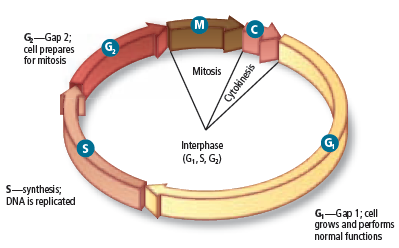 Key Point 2: During interphase: _____________________________,  __________________________________, and makes proteins needed for cell division Cells spend most of their time in interphase, so it is the longest stage Key Point 3: Interphase can be divided into _______ specific sub-stagesG1 (1st Gap): __________________________________________ and makes proteins called histones Most of interphase is G1S (Synthesis): ____________________________________________________ so that each new cell will have a copy of the same DNAG2 (2nd Gap): the cell prepares for mitosis and _______________________________________________ _____________________________________Beginning:                                               G1                                                 S Key Point 4: During mitosis, the cell ___________________________________________________________ _______________________________to each new daughter cell being formedEach new cell then has a copy of the same DNAKey Point 5: During cytokinesis, the cell actually ___________________________________________________ Review QuestionsWhat are somatic cells?List three different examples of somatic cells:___________________________     _________________________     ___________________________What two options does a cell have once it reaches its maximum size?What is the cell cycle?What type of cell does not reproduce through the cell cycle? __________________________________________ Place the terms organ, tissue, and cell in order from the smallest level of organization to the largest How are cells, tissues, and organs related?Why do cells divide and reproduce?